Досуг «День матери» в средней группе.Цель: воспитывать у дошкольников любовь и глубокое уважение к самому дорогому человеку – к матери. Создать праздничное настроение у детей и мам накануне праздника.Ход досуга:Звучит фонограмма «Песенка Мамонтёнка». Дети заходят в группу садятся на стульчики.Воспитатель: Добрый вечер, говорим мы вам. Мы не случайно собрались сегодня в этот ноябрьский вечер, в нашем уютном зале. Ведь именно в ноябре мы отмечаем такой праздник, как День Матери. Приветствуем всех мам и бабушек, кто пришел к нам на праздник, который мы посвятили самым добрым, самым чутким, самым нежным, заботливым, трудолюбивым, самым красивым, нашим мамам.От чистого сердца, простыми словами
Давайте друзья потолкуем о маме.
Мы любим её как хорошего друга,
За то, что у нас с нею всё сообща.
За то, что когда нам приходится туго,
мы можем всплакнуть у родного плеча.
Мы любим её и за то, что порою
Становятся строже в морщинках глаза.
Но стоит с повинной прийти головою – 
Исчезнут морщинки, промчится гроза.
За то, что всегда, без утайки и прямо
Мы можем доверить ей сердце своё.
И просто за то, что она – наша мама, 
Мы крепко и нежно любим её.1 ребёнок:Мамочка как бабочка, весёлая, красивая,Ласковая, добрая – самая любимая,Мамочка со мной играет и читает сказки.Для неё ведь нет важней, меня – голубоглазки.2 ребёнок:Много мам на белом свете,Всей душой их любят дети,Только мама есть одна,Всех дороже мне она.Кто она? Отвечу я:«Это мамочка – моя!»3 ребёнок:Маму крепко поцелую, обниму её родную.Очень я люблю её, мама, солнышко моё.Воспитатель: Милые мамы! Примите в подарок песню.Исполняется песня «Хорошо с тобою мама».Воспитатель: О матери сложено много пословиц и поговорок, знают ли их наши мамы, мы сейчас проверим. Вам нужно закончить пословицу.Конкурс Разминка – гимнастика умаПри солнышке тепло (при матери добро).Материнская забота в огне не горит (в воде не тонет)Птица рада весне (а ребёнок – матери).Материнская ласка (конца не знает).Воспитатель: Интересно узнать, насколько хорошо мамы знают своих детей.Конкурс «Найди ребенка по ладошке»Дети становятся в круг, мама в середину круга. Когда музыка остановится, мама должна с закрытыми глазами найти своего ребенка по ладошке.Воспитатель: У наших мам, самые добрые, ласковые и умелые руки. А вот насколько богатой фантазией обладают мамы, мы сейчас проверим.Воспитатель: Следующий конкурс «Золотые ручки» Приглашаем 2 мам девочек на сцену.Мамы должны из платка, шарфика, бантов сделать наряд дочкам.Воспитатели: А зрители болеют, кричат и аплодируют (Звучит музыка) Спасибо за такие наряды! Девочки пройдитесь. Бурные аплодисменты!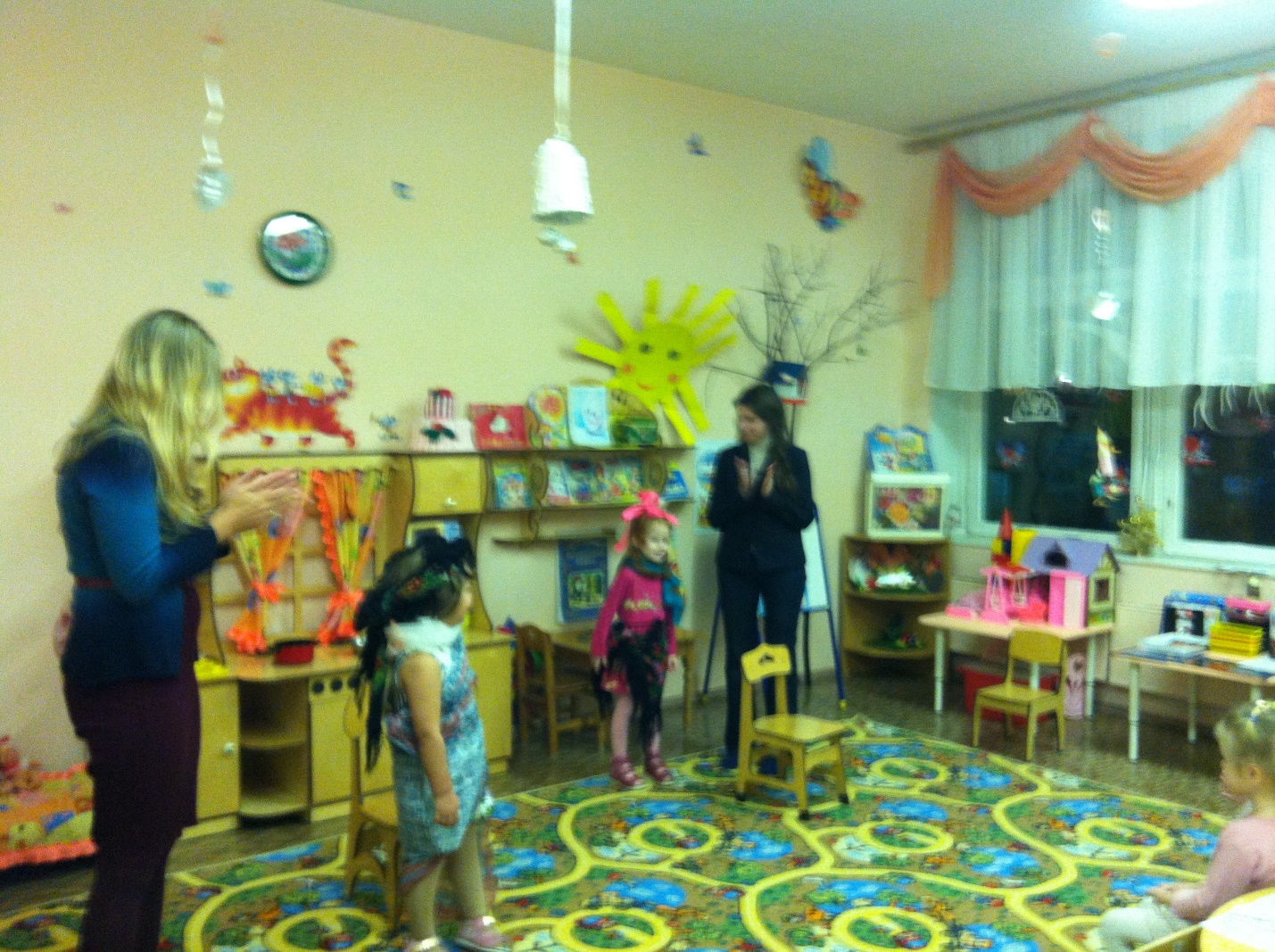 Воспитатель: Попрошу всех дружно встать, будем мы сейчас играть.Игра с бубном «Ты катись весёлый бубен»Взрослые и дети становятся в круг, и передают друг, другу бубен говоря слова:«Ты катись весёлый бубен,
быстро, быстро по рукам.
У кого остался бубен,
Тот сейчас станцует нам».Ведущий читает текст, родители исполняют действия и произносят слова.Театр-экспромт «Теремок»(Раздаются маски героев: теремок, мышка, лягушка, зайчик, лисичка, волк, медведь. Ведущий читает текст)Стоит в поле теремок (Скрип-скрип!). 
Бежит мимо мышка-норушка. (Ух, ты!) 
Увидела мышка-норушка. (Ух, ты!) теремок (Скрип-скрип), остановилась, заглянула внутрь, и подумала мышка (Ух, ты!), что коль теремок (Скрип-скрип) пустой, станет она там жить.
Прискакала к терему (Скрип-скрип) лягушка-квакушка (Квантересно!), стала в окошки заглядывать.
Увидела её мышка-норушка (Ух, ты!) и предложила ей жить вместе. Согласилась лягушка-квакушка (Квантиресно!), и стали они вдвоём жить.
Бежит мимо зайчик-побегайчик (Вот это да!). Остановился, смотрит, а тут из теремка (Скрип-скрип!) выскочили мышка-норушка (Ух, ты!) и лягушка-квакушка (Квантиресно!) и потащили зайчика-побегайчика (Вот это да!) в теремок (Скрип-скрип!).
Идет мимо лисичка-сестричка (Тра-ля-ля!). Смотрит – стоит теремок (Скрип-скрип). Заглянула в окошко а там мышка-норушка (Ух, ты!), лягушка -квакушка (Квантиресно!) и зайчик -побегайчик (Вот это да!) живут. Жалобно так попросилась лисичка-сестричка (Тра-ля-ля!), приняли и её в компанию. 
Прибежал волчок-серый бочок (Тыц-тыц-тыц!), заглянул в дверь и спросил кто в тереме (Скрип-скрип!) живёт. А из теремка (Скрип-скрип!) отозвались мышка-норушка (Ух, ты!), лягушка-квакушка (Квантиресно!), зайчик-побегайчик (Вот это да!), лисичка-сестричка (Тра-ля-ля!) и пригласили его к себе. С радостью побежал в теремок (Скрип-скрип) волчок-серый бочок (Тыц-тыц-тыц!). Стали они впятером жить. 
Вот они в теремке (Скрип-скрип!) живут, песни поют. Мышка-норушка (Ух, ты!), лягушка-квакушка (Квантиресно!), зайчик-побегайчик (Вот это да!), лисичка-сестричка (Тра-ля-ля!) и волчок-серый бочок (Тыц-тыц-тыц!)
Вдруг идет медведь косолапый (Ничего себе!). Увидел он теремок (Скрип-скрип!), услыхал песни, остановился и заревел во всю мочь медведь косолапый (Ничего себе!). Испугались мышка-норушка (Ух, ты!), лягушка-квакушка (Квантиресно!), зайчик-побегайчик (Вот это да!), лисичка-сестричка (Тра-ля-ля!) и волчок-серый бочок (Тыц-тыц-тыц!) и позвали медведя косолапого (Ничего себе!) к себе жить.
Медведь (Ничего себе!) полез в теремок (Скрип-скрип!). Лез-лез, лез-лез — никак не мог влезть и решил что лучше на крыше будет жить.
Влез на крышу медведь (Ничего себе!) и только уселся — трах! — развалился теремок (Скрип-скрип!).
Затрещал теремок (Скрип-скрип!), упал набок и весь развалился. Еле-еле успели из него выскочить мышка-норушка (Ух ты!), лягушка-квакушка (Квантиресно!), зайчик-побегайчик (Вот это да!), лисичка-сестричка (Тра-ля-ля!), волчок-серый бочок (Тыц-тыц-тыц!) — все целы и невредимы, да стали горевать – где ж им дальше то жить? Принялись они бревна носить, доски пилить — строить новый теремок (Скрип-скрип!).  Лучше прежнего выстроили! И стали жить поживать мышка-норушка (Ух, ты!), лягушка-квакушка (Квантиресно!), зайчик-побегайчик (Вот это да!), лисичка-сестричка (Тра-ля-ля!) и волчок-серый бочок (Тыц-тыц-тыц!) медведь косолапый (Ничего себе!) и двое-из-ларца (Всё сделаем!) в новом теремке (Скрип-скрип!).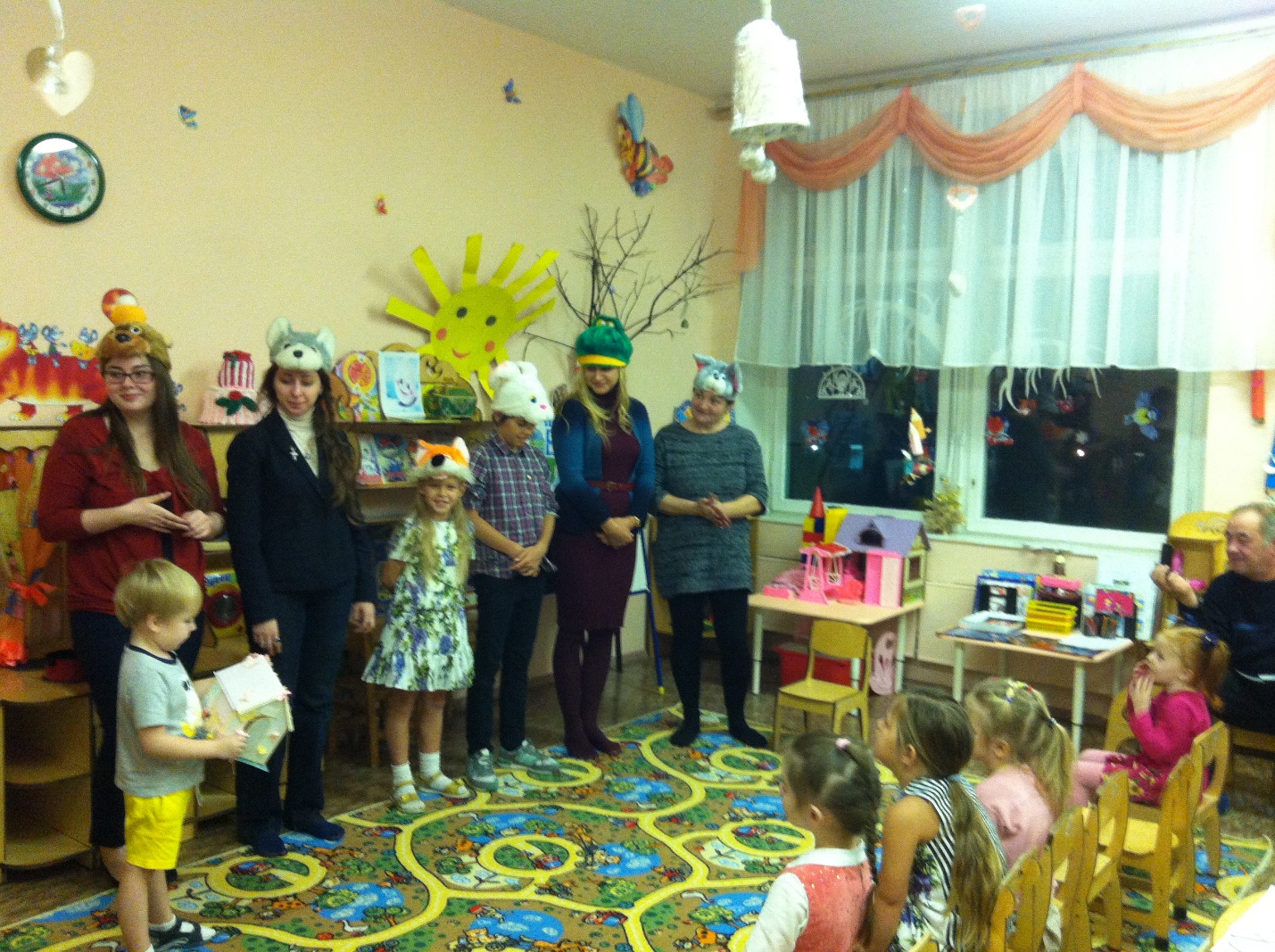 Воспитатель: Предлагаю провести конкурс, который поможет проверить эрудированность наших мам, бабушек и детей в области стихов и сказок.Конкурс «Найди ошибку и ответь правильно»* Уронили зайку на пол,
Оторвали зайке лапу.
Всё равно его не брошу,
Потому что, он хороший.* Матросская шапка, веревка в руке,
Тяну я корзину по быстрой реке.
И скачут котята за мной по пятам,
И просят меня: «Прокати, капитан».* Я рубашку сшила Гришке,
Я сошью ему штанишки.
Надо к ним носок пришить
И конфеты положить.* На каком транспорте ездил Емеля (на санях, в карете, на печи, на машине)?* Куда нельзя садиться медведю (на скамейку, на бревно, на камень, на пенёк)?* Что говорил, кот Леопольд мышатам (перестаньте шалить, приходите в гости, вы – мои друзья, давайте жить дружно)?Воспитатель: Все, наверное, устали от такой нагрузки, надо немного отдохнуть. Теперь я приглашаю вместе всех потанцевать, ведь не только же трудиться, мамам надо отдыхать. Танцуем все вместе.Исполняется танец «Буги-Вуги»Воспитатель: Сегодня самый добрый, самый важный праздник – Всемирный день матери! Без ласки, нежности, заботы и любви без наших мам мы не смогли бы стать людьми. Сейчас я предоставляю слово нашим детям.1 ребёнок:Мы наш праздник завершаем,
Милым мамам пожелаем,
Чтобы мамы не старели,
Молодели, хорошели.2 ребёнок:Мы желаем нашим мамам,
Никогда не унывать,
С каждым годом быть всё краше
И поменьше нас ругать.Воспитатель: Наш вечер подошел к концу. Мы благодарим всех участников конкурса, за внимание к детям, за доставленное удовольствие и праздничное настроение. Пусть совместная подготовка к праздникам и ваше участие в жизни детей в детском саду, останется навсегда доброй традицией вашей семьи. Спасибо за ваше доброе сердце, за желание побыть рядом с детьми, подарить им душевное тепло. Приглашаем всех на чаепитие.